Приложение № 6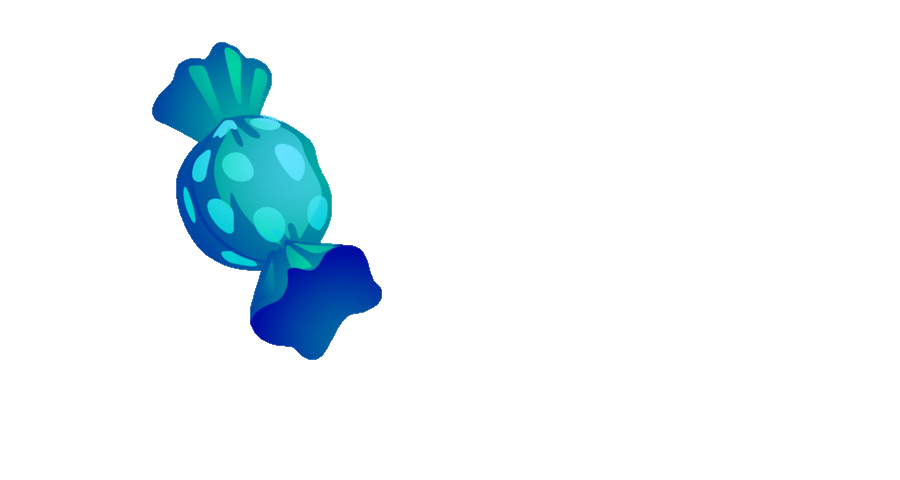 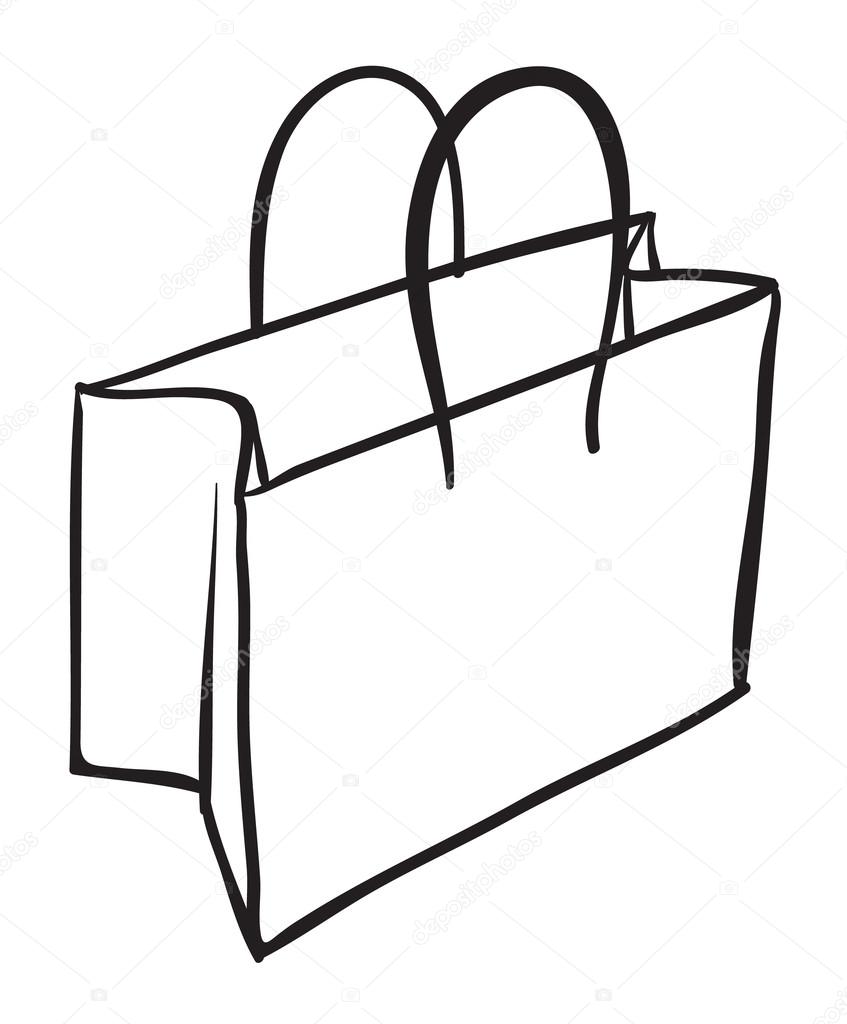 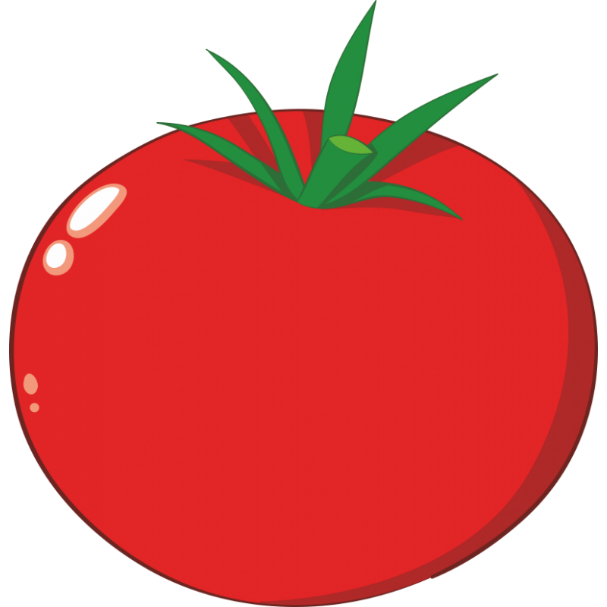 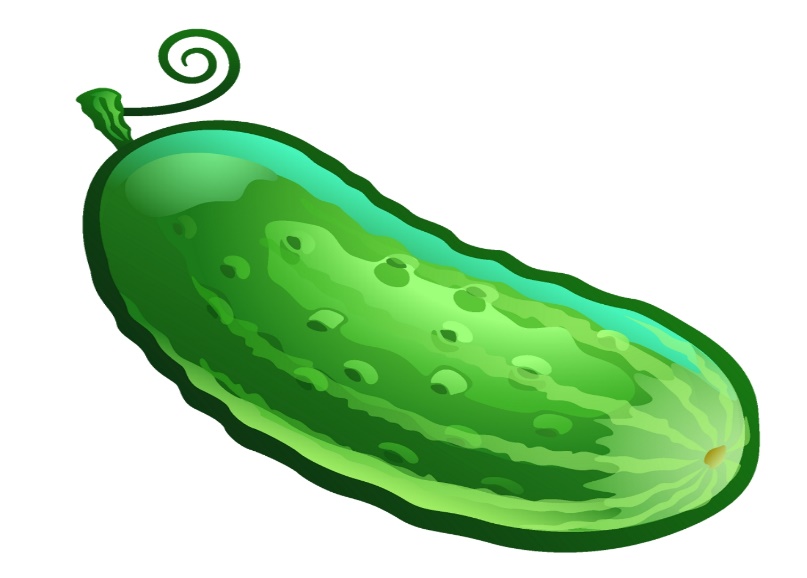 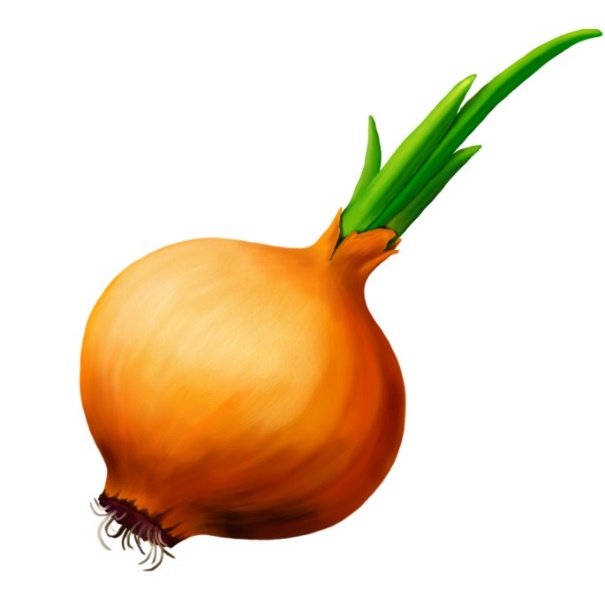 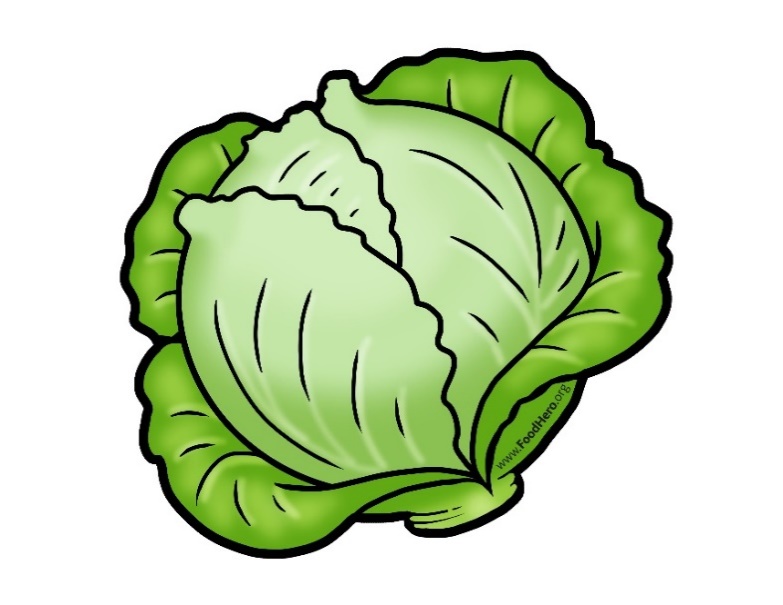 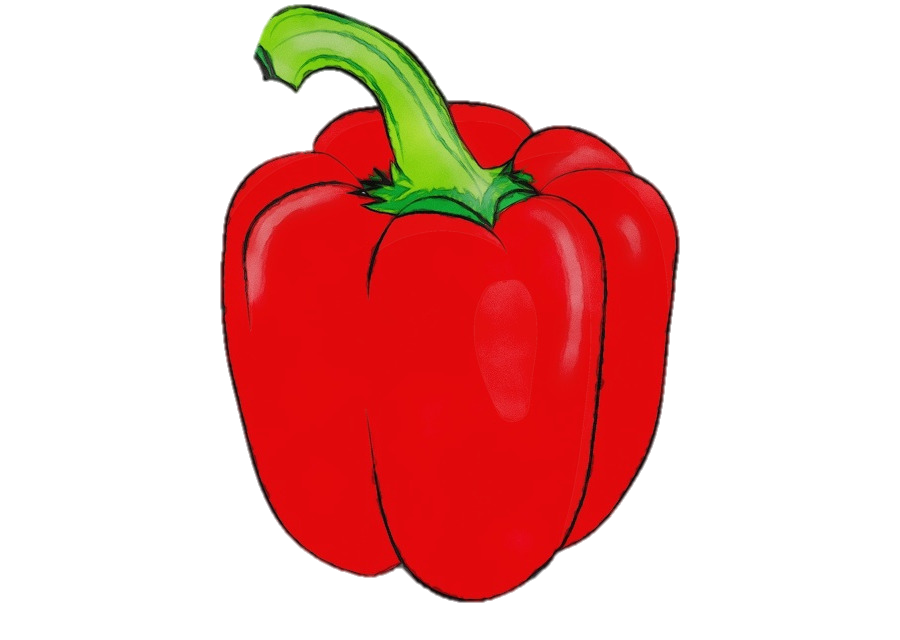 7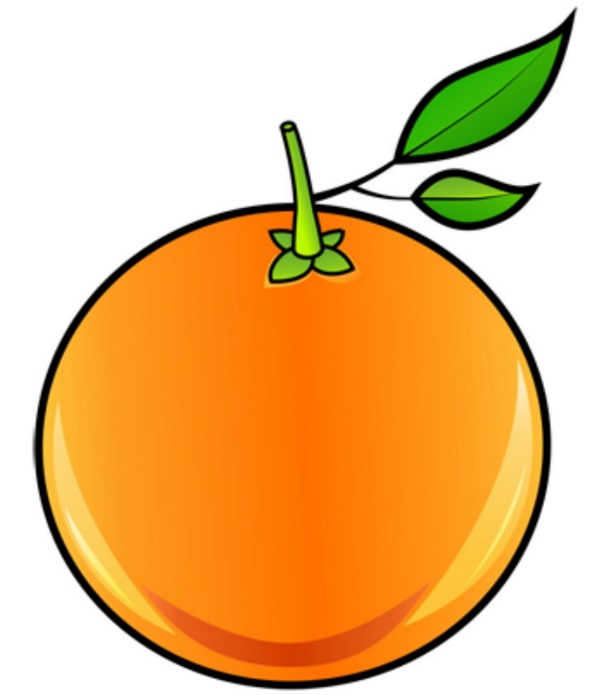 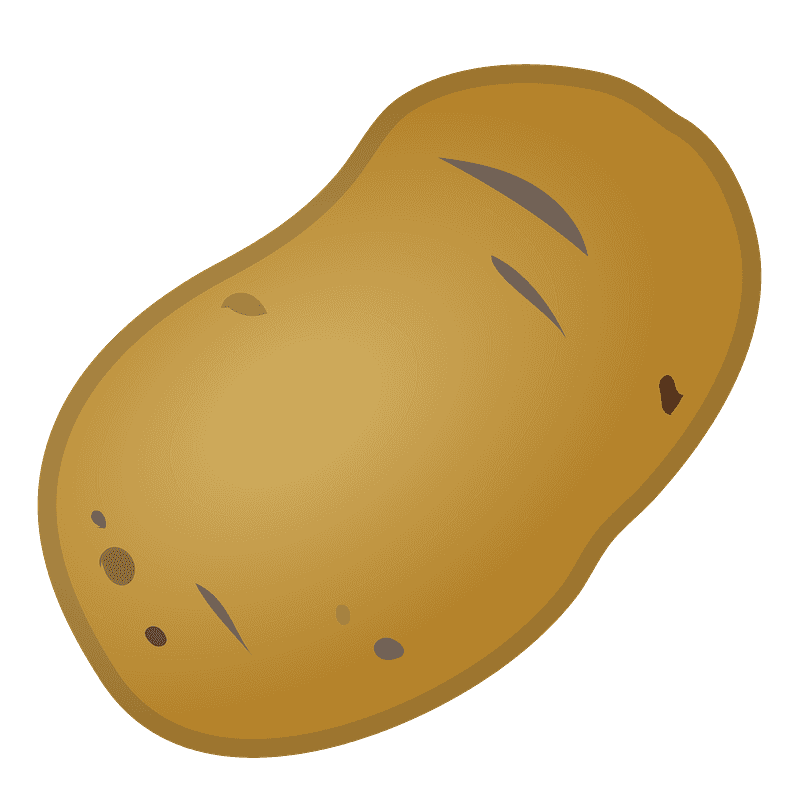 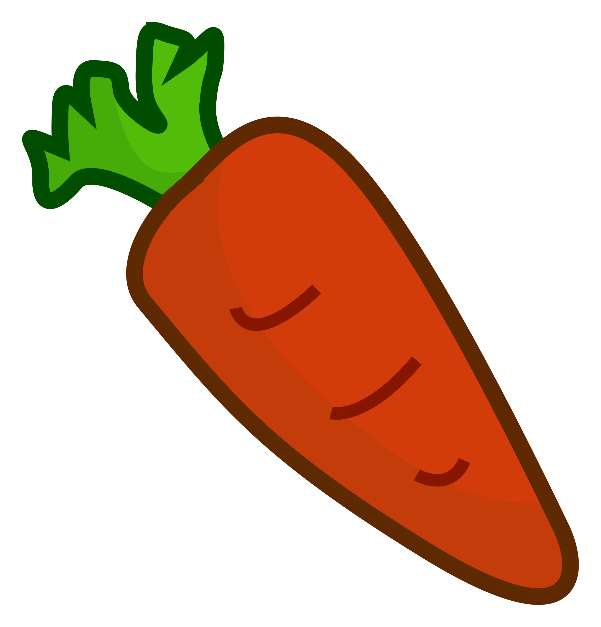 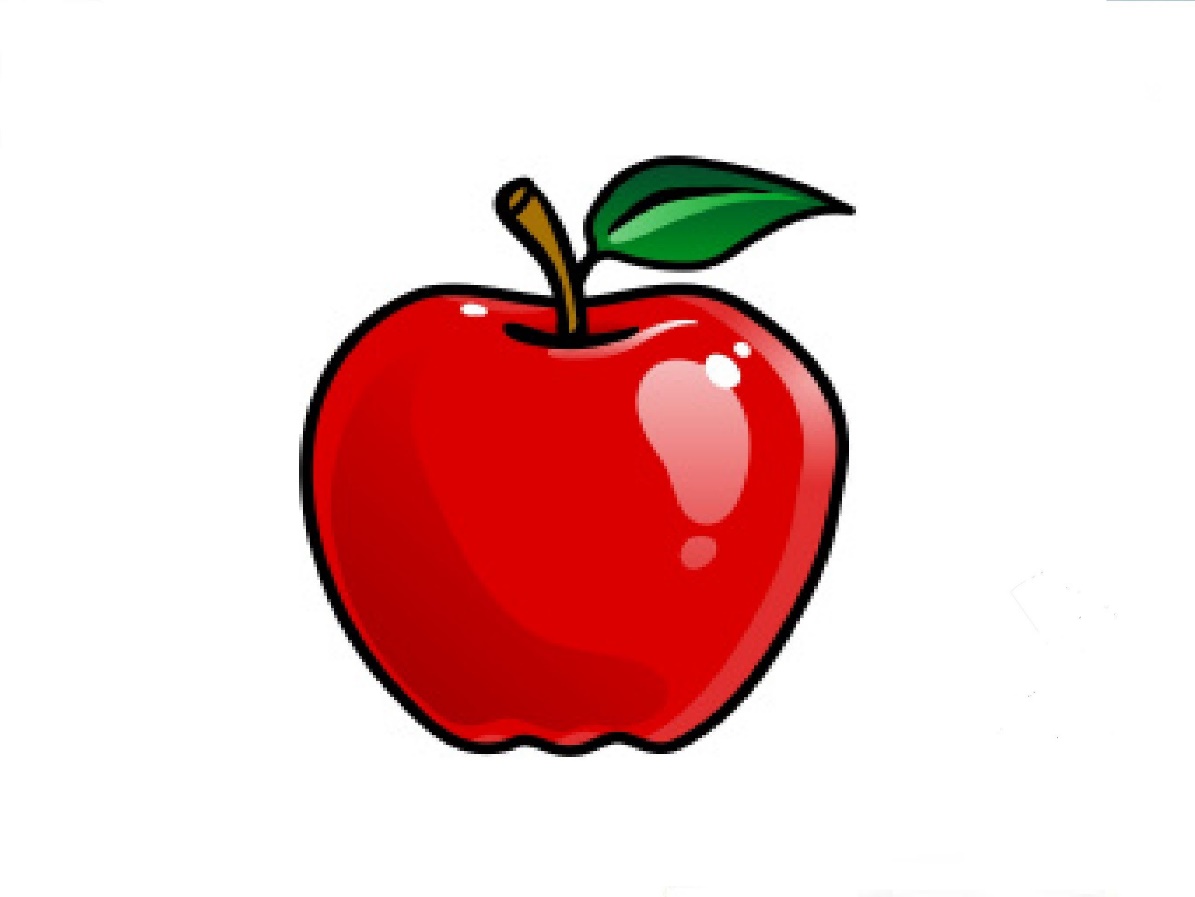 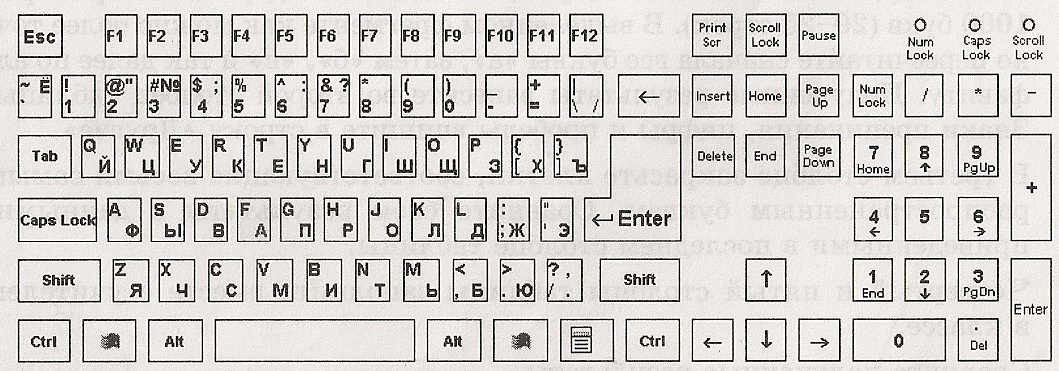 